Pumpkin Pie Tofu PuddingFrom: Test Kitchen Tuesday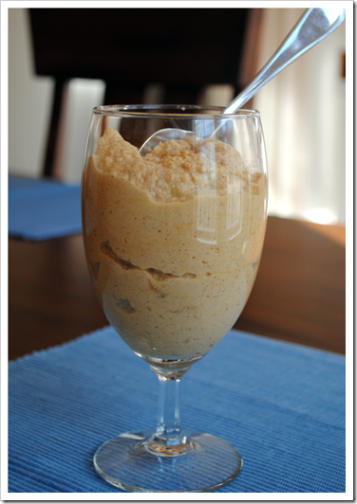 Servings: 4 (about 1/2 cup)Time Required: 5 minutes prep, not counting passive time to drain and press tofuIngredients:1 block of tofu – I used firm, but any will work1/2 cup pumpkin puree1/4 cup skim milk3 tablespoons honey (or other liquid sweetener)1/2 teaspoon ground cinnamon1/4 teaspoon ground ginger1/4 teaspoon ground nutmegNote: if you have pumpkin pie spice on hand, you could use 1 teaspoon of that instead of the cinnamon, ginger and nutmeg. Method:Press tofu between a clean dishtowel for about 30 minutes, or as long as you wish (I put it in a colander and then stack a jar of something heavy like pasta sauce on it)Break the tofu into 4-5 cubesAdd all ingredients to a professional blender or food processor, pulsing to combineOnce combined, blend on low for 1-2 minutes, until mixture is smooth and creamy, scraping down sides of blender/food processor if neededStore in an airtight container in the refrigerator for up to five daysNutrition: